Město Ostrov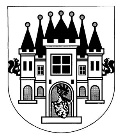 Jáchymovská 1		363 01 OstrovBankovní spojení: Komerční banka Karlovy VaryČíslo výdajového účtu: 920-341/0100IČO: 00254843     DIČ: CZ00254843OBJEDNÁVKAčíslo: 02/13/2020Objednává: 		Město Ostrov, Jáchymovská 1, 363 01 Ostrov, Dodávku převezme:        Odbor rozvoje a územního plánování, ing. A. Fürbachová, afurbachova@ostrov.cz; L. Pastor, lpastor@ostrov.czFakturu zašlete přímo organizaci, která objednávku vystavila.Dodavatel:		Ars Fabrica, s.r.o., IČ 26493225Na Dolinách 8/30, 147 00 Praha 4V Ostrově dne 23.1.2020	Příkazce operace: 			............................................ Ing. Alexandra Fürbachovávedoucí odboru rozvoje a územního plánováníSouhlas starosty města: 		……………..…………………………. Ing. Jan Burešstarosta městaSmluvní ujednání:Vystavením, podepsáním a odesláním objednávky ze strany objednatele je uzavřena smlouva o dílo podle ustanovení § 2586 a násl. zákona č. 89/2012 Sb., Občanský zákoník, v platném znění.Nárok na zaplacení ceny za dokončení díla (objednávky) vzniká provedením díla (objednávky) a předáním objednateli.Cena uvedená v objednávce je pevná, nejvýše přípustná a to ve výši podle nabídky zhotovitele, přičemž smluvní strany vylučují aplikaci ustanovení § 2612 zákona č. 89/2012 Sb., Občanský zákoník.Splatnost faktur je 14 dní od doručení objednateli.Smluvní pokuta za nedodržení termínu předání na straně zhotovitele činí 0,2% z celkové ceny díla za každý den prodlení a 0,2% z celkové ceny díla za pozdní úhradu faktury na straně objednatele, a to za každý den prodlení.Strany se dohodly, že pokud se na tuto objednávku vztahuje povinnost uveřejnění dle zák. č. 340/2015 Sb., O zvláštních podmínkách účinnosti některých smluv, uveřejňování těchto smluv a o registru smluv, zašle objednávku správci registru smluv k uveřejnění Město Ostrov.Upozornění pro dodavatele:Aby Vaše faktura za tuto dodávku mohla být včas zaplacena, žádáme Vás, abyste se řídili těmito pokyny:Nepřijímejte objednávku, není-li řádně vyplněna a podepsána objednatelem.Na faktuře označte vždy číslo objednávky. Faktura bude proplacena jen tehdy, připojí-li k němu dodavatel jednu kopii této objednávky.Dodavatel zašle fakturu doporučeně, nebo doručí osobně na podatelnu Městského úřadu v Ostrově, anebo pošle elektronicky na adresu: podatelna@ostrov.cz.Originál objednávky patří dodavateli, kopie se vždy připojí k faktuře.Při nesplnění některé podmínky, uvedené v add 1. až 4. poběží platební lhůta až ode dne odstranění závady.Výše uvedené v plném rozsahu a bez výhrad akceptujeme, což stvrzujeme svým podpisem oprávněné osoby:                                                                                                  ............................................................                                                                                                      Datum, razítko a podpis zhotovitelePopis objednávky nebo práceNa základě Vaší cenové nabídky ze dne 27.11. 2019 u Vás objednáváme ideovou studii modernizace expozic zámku v Ostrově s následující tématikou:Sala Terrena - zámecká zahrada ostrovského zámkuPodkroví – rod Šliků.Rozsah činnosti:Ideový návrh obou expozic bude zpracován na základě obhlídky na místě, diskuse se zadavatelem, poskytnutých rámcových informací, tištěných průvodců stávajícími expozicemi a především dodaného základního libreta. Návrh je determinován limitními finančními prostředky zadavatele s možností využití některých výstavních prvků ze stávající expozice (vitríny, dataprojektor, částečně osvětlení atd.). Cílem je expozice zmodernizovat, vnést do nich moderní prvky, jakými jsou audiovideo média (dataprojektor, goboprojektor, ambientní zvuk, dotykové LCD, atd.), scénické osvětlení, příp. mechanické interaktivity a tzv. „dětskou linku“.Návrh bude obsahovat:Půdorys, schéma členění, trasa expozice, princip osvětlení a AV techniky, nadhled, jednoduché objemové 3D vizualizace, (max.6 pro každou expozici), text se základním popisem expozice a navrženým ideovým řešením vč. av techniky atd..CENA:expozice – Sala Terrena – zámecká zahrada ostrovského zámku, cena bez DPH 29.000,-Kčexpozice – podkroví – rod Šliků, cena bez DPH 31.000,-KčCELKEM bez DPH: 60.000,-KčDPH 21 % 12.600,-KčCena díla celkem 72.600,-KčTERMÍN:- pracovní verze pro konzultaci – max. 5 týdnů od dodání rámcového libreta a zaslání objednávky- 1 konzultační schůzka se zadavatelem- finální podoba ideového návrhu expozice - do 2 týdnů po pracovní schůzceOstatní podmínky:Objednatel poskytne zhotoviteli nezbytnou součinnost, zejména vstup do dotčených prostor, stavební projektovou dokumentaci dotčených prostor z doby realizace rekonstrukce objektu, seznamy exponátů, které mohou být využity v modernizovaných expozicích, zajistí odborníky pro spolupráci na tvorbě návrhu a další podklady a údaje, jejichž nezbytnost se může projevit kdykoliv v průběhu realizace objednávky dodavatelem. Nedílnou součástí této objednávky je cenová nabídka dodavatele ze dne 27. 11. 2019. Dalším vstupním podkladem je Základní koncepce expozic ze dne 22.1.2020. Objednatel nebude poskytovat zálohu.                                                                                                                      Kontaktní osoby:Ing. Alexandra Fürbachová, afurbachova@ostrov.cz,, tel. 354 224 805Mgr. Luboš Pastor, lpastor@ostrov.cz, tel. 354 224 878Příloha – Cenová nabídka